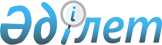 Об утверждении Правил оказания социальной помощи, установления размеров и определения перечня отдельных категорий нуждающихся граждан Майского района
					
			Утративший силу
			
			
		
					Решение Майского районного маслихата Павлодарской области от 16 апреля 2021 года № 2/3. Зарегистрировано Департаментом юстиции Павлодарской области 21 апреля 2021 года № 7256. Утратило силу решением Майского районного маслихата Павлодарской области от 30 ноября 2023 года № 2/6
      Сноска. Утратило силу решением Майского районного маслихата Павлодарской области от 30.11.2023 № 2/6 (вводится в действие по истечении десяти календарных дней после дня его первого официального опубликования).
      В соответствии с пунктом 2-3 статьи 6 Закона Республики Казахстан от 23 января 2001 года "О местном государственном управлении и самоуправлении в Республике Казахстан", постановлением Правительства Республики Казахстан от 21 мая 2013 года № 504 "Об утверждении Типовых правил оказания социальной помощи, установления размеров и определения перечня отдельных категорий нуждающихся граждан", подпунктом 4) пункта 2 статьи 46 Закона Республики Казахстан от 6 апреля 2016 года "О правовых актах", Майский районный маслихат РЕШИЛ:
      1. Утвердить прилагаемые Правила оказания социальной помощи, установления размеров и определения перечня отдельных категорий нуждающихся граждан Майского района.
      2. Признать утратившими силу некоторые решения Майского районного маслихата согласно приложению к настоящему решению.
      3. Контроль за исполнением настоящего решения возложить на постоянную комиссию районного маслихата по социально-культурному развитию и защите прав и законных интересов граждан.
      4. Настоящее решение вводится в действие по истечении десяти календарных дней после дня его первого официального опубликования. Правила оказания социальной помощи, установления размеров и определения перечня отдельных категорий нуждающихся граждан Майского района
      Сноска. Приложение - в редакции решения Майского районного маслихата Павлодарской области от 25.04.2023 № 1/2 (вводится в действие по истечении десяти календарных дней после дня его первого официального опубликования).
      Настоящие Правила оказания социальной помощи, установления размеров и определения перечня отдельных категорий нуждающихся граждан (далее - Правила) разработаны в соответствии с пунктом 2 - 3 статьи 6 Закона Республики Казахстан "О местном государственном управлении и самоуправлении в Республике Казахстан", Законом Республики Казахстан "О социальной защите лиц с инвалидностью в Республике Казахстан", Законом Республики Казахстан "О ветеранах", постановлением Правительства Республики Казахстан от 21 мая 2013 года № 504 "Об утверждении Типовых правил оказания социальной помощи, установления размеров и определения перечня отдельных категорий нуждающихся граждан" (далее - Типовые правила) и определяют порядок оказания социальной помощи, установления размеров и определения перечня отдельных категорий нуждающихся граждан Майского района. Глава 1. Общие положения
      1. Основные термины и понятия, которые используются в настоящих Правилах:
      1) Государственная корпорация "Правительство для граждан" (далее – уполномоченная организация) – юридическое лицо, созданное по решению Правительства Республики Казахстан для оказания государственных услуг, услуг по выдаче технических условий на подключение к сетям субъектов естественных монополий и услуг субъектов квазигосударственного сектора в соответствии с законодательством Республики Казахстан, организации работы по приему заявлений на оказание государственных услуг, услуг по выдаче технических условий на подключение к сетям субъектов естественных монополий, услуг субъектов квазигосударственного сектора и выдаче их результатов услугополучателю по принципу "одного окна", а также обеспечения оказания государственных услуг в электронной форме, осуществляющее государственную регистрацию прав на недвижимое имущество по месту его нахождения;
      2) специальная комиссия – комиссия, создаваемая решением акима Майского района по рассмотрению заявления лица (семьи), претендующего на оказание социальной помощи в связи с наступлением трудной жизненной ситуации;
      3) прожиточный минимум – необходимый минимальный денежный доход на одного человека, равный по величине стоимости минимальной потребительской корзины, рассчитываемый республиканским государственным учреждением "Департамент Бюро национальной статистике Агентства по стратегическому планированию и реформам Республики Казахстан по Павлодарской области";
      4) праздничные дни – дни национальных и государственных праздников Республики Казахстан;
      5) среднедушевой доход семьи (гражданина) – доля совокупного дохода семьи, приходящаяся на каждого члена семьи в месяц;
      6) трудная жизненная ситуация - ситуация, объективно нарушающая жизнедеятельность гражданина, которую он не может преодолеть самостоятельно;
      7) уполномоченный орган – государственное учреждение "Отдел занятости и социальных программ Майского района";
      8) участковая комиссия - комиссия, создаваемая решением акима поселка, села, сельского округа для проведения обследования материального положения лиц (семей), обратившихся за социальной помощью и подготовки заключений;
      9) предельный размер - утвержденный максимальный размер социальной помощи.
      2. В настоящих Правилах под социальной помощью понимается помощь, предоставляемая местным исполнительным органом (далее - МИО) в денежной или натуральной форме отдельным категориям нуждающихся граждан (далее - получатели) в случае наступления трудной жизненной ситуации, а также к праздничным дням.
      3. Меры социальной поддержки, предусмотренные статьей 16 Закона Республики Казахстан "О социальной защите лиц с инвалидностью в Республике Казахстан", подпунктом 2) статьи 10, подпунктом 2) статьи 11, подпунктом 2) статьи 12, подпунктом 2) статьи 13, статьей 17 Закона Республики Казахстан "О ветеранах", оказываются в порядке, определенном настоящими Правилами.
      4. Социальная помощь предоставляется единовременно и (или) периодически (ежемесячно, ежеквартально).
      5. Перечень праздничных дней для оказания социальной помощи:
      1) Международный женский день - 8 марта;
      2) Праздник единства народа Казахстана - 1 мая;
      3) День защитника Отечества - 7 мая;
      4) День Победы - 9 мая;
      5) День Конституции Республики Казахстан - 30 августа;
      6) День Независимости Республики Казахстан - 16 декабря. Глава 2. Порядок определения перечня категорий получателей социальной помощи и установления размеров социальной помощи
      6. Социальная помощь предоставляется гражданам из числа следующих категорий:
      1) ветераны боевых действий на территории других государств:
      военнослужащие Советской Армии, Военно-Морского Флота, Комитета государственной безопасности, лица начальствующего и рядового состава Министерства внутренних дел бывшего Союза Советских Социалистических Республик (далее – Союза ССР) (включая военных специалистов и советников), которые в соответствии с решениями правительственных органов бывшего Союза ССР принимали участие в боевых действиях на территории других государств;
      военнообязанные, призвавшиеся на учебные сборы и направлявшиеся в Афганистан в период ведения боевых действий;
      военнослужащие автомобильных батальонов, направлявшиеся в Афганистан для доставки грузов в эту страну в период ведения боевых действий;
      военнослужащие летного состава, совершавшие вылеты на боевые задания в Афганистан с территории бывшего Союза ССР;
      рабочие и служащие, обслуживавшие советский воинский контингент в Афганистане, получившие ранения, контузии или увечья либо награжденные орденами и медалями бывшего Союза ССР за участие в обеспечении боевых действий;
      военнослужащие Республики Казахстан, выполнявшие задачи согласно межгосударственным договорам и соглашениям по усилению охраны границы Содружества Независимых Государств на таджикско-афганском участке в период с сентября 1992 года по февраль 2001 года;
      военнослужащие Республики Казахстан, принимавшие участие в качестве миротворцев в международной миротворческой операции в Ираке в период с августа 2003 года по октябрь 2008 года;
      военнослужащие, а также лица начальствующего и рядового состава органов внутренних дел и государственной безопасности бывшего Союза ССР, принимавшие участие в урегулировании межэтнического конфликта в Нагорном Карабахе в период с 1986 по 1991 годы;
      2) ветераны, приравненные по льготам к ветеранам Великой Отечественной войны, а именно:
      лица, принимавшие участие в ликвидации последствий катастрофы на Чернобыльской атомной электростанции в 1986 - 1987 годах, других радиационных катастроф и аварий на объектах гражданского или военного назначения, а также участвовавшие непосредственно в ядерных испытаниях;
      военнослужащие, которым инвалидность установлена вследствие ранения, контузии, увечья, полученных при защите бывшего Союза ССР, исполнении иных обязанностей воинской службы в другие периоды, или вследствие заболевания, связанного с пребыванием на фронте, а также при прохождении воинской службы в Афганистане или других государствах, в которых велись боевые действия;
      лица, которым инвалидность установлена вследствие катастрофы на Чернобыльской атомной электростанции и других радиационных катастроф и аварий на объектах гражданского или военного назначения, ядерных испытаний, и их дети, инвалидность которых генетически связана с радиационным облучением одного из родителей;
      3) ветераны труда:
      Герои Социалистического Труда, кавалеры ордена Трудовой Славы трех степеней;
      лица, удостоенные званий "Қазақстанның Еңбек Ері", "Халық қаҺарманы";
      лица, проработавшие (прослужившие) не менее шести месяцев с 22 июня 1941 года по 9 мая 1945 года и не награжденные орденами и медалями бывшего Союза ССР за самоотверженный труд и безупречную воинскую службу в тылу в годы Великой Отечественной войны;
      4) другие лица, на которых распространяется действие Закона:
      семьи военнослужащих, погибших (пропавших без вести) или умерших вследствие ранения, контузии, увечья, заболевания, полученных в период боевых действий в Афганистане или других государствах, в которых велись боевые действия;
      семьи военнослужащих, погибших (умерших) при прохождении воинской службы в мирное время;
      семьи лиц, погибших при ликвидации последствий катастрофы на Чернобыльской атомной электростанции и других радиационных катастроф и аварий на объектах гражданского или военного назначения;
      семьи умерших вследствие лучевой болезни или умерших лиц с инвалидностью, а также граждан, смерть которых в установленном порядке связана с воздействием катастрофы на Чернобыльской атомной электростанции и других радиационных катастроф и аварий на объектах гражданского или военного назначения и ядерных испытаний;
      супруга (супруг) умершего лица с инвалидностью вследствие ранения, контузии, увечья или заболевания, полученных в период Великой Отечественной войны, или лица, приравненного по льготам к лицам с инвалидностью вследствие ранения, контузии, увечья или заболевания, полученных в период Великой Отечественной войны, а также супруга (супруг) умершего участника Великой Отечественной войны, партизана, подпольщика, гражданина, награжденного медалью "За оборону Ленинграда" или знаком "Жителю блокадного Ленинграда", признававшихся лицами с инвалидностью в результате общего заболевания, трудового увечья и других причин (за исключением противоправных), которые не вступали в повторный брак;
      лица из числа участников ликвидации последствий катастрофы на Чернобыльской атомной электростанции в 1988 – 1989 годах, эвакуированные (самостоятельно выехавшие) из зон отчуждения и отселения в Республику Казахстан, включая детей, которые на день эвакуации находились во внутриутробном состоянии;
      5) граждане, достигшие пенсионного возраста, получающие минимальный размер пенсии и (или) пособия или ниже минимального размера пенсии и (или) пособия;
      граждане от 80 лет и более (старше), получающие минимальный размер пенсии и (или) пособия или ниже минимального размера пенсии и (или) пособия;
      граждане, признанные в судебном либо ином установленном Законом Республики Казахстан "О реабилитации жертв массовых политических репрессий" порядке жертвами политических репрессий или пострадавшими от политических репрессий;
      6) лица с инвалидностью, а именно:
      дети с инвалидностью до 18 лет;
      лица с инвалидностью 1 группы;
      лица с инвалидностью 2 группы;
      семьи, воспитывающие детей с инвалидностью до 18 лет;
      спортсмены с инвалидностью;
      лица с инвалидностью из числа студентов, имеющие выписку из профессиональной части индивидуальной программы абилитации и реабилитации лица с инвалидностью на получение высшего или средне-специального (профессионального) образования, и иных видов образования, без учета доходов;
      7) студенты высших учебных заведений, получившие социальную помощь на обучение по решению специальной комиссии;
      8) малообеспеченные граждане, а именно:
      лица с инвалидностью всех категорий, многодетные семьи (из числа получателей адресной социальной помощи), семьи со среднедушевым доходом, не превышающим величину прожиточного минимума, установленного на момент обращения, проживающие в частном жилищном фонде с печным отоплением;
      граждане, попавшие в трудную жизненную ситуацию в связи с причинением ущерба имуществу вследствие стихийного бедствия или пожара. Срок обращения за социальной помощью – в течение трех месяцев с момента наступления трудной жизненной ситуации;
      граждане, освободившиеся из мест лишения свободы;
      9) многодетные матери (семьи) из числа получателей государственной адресной социальной помощи;
      10) граждане, имеющие социально-значимые заболевания, а именно:
      лица, страдающие онкологическим заболеванием;
      лица, страдающие заболеванием вируса иммунодефицита человека;
      дети, страдающие заболеванием вируса иммунодефицита человека;
      лица, страдающие туберкулезным заболеванием;
      лица, страдающие заболеванием "системная красная волчанка";
      лица, страдающие заболеванием "сахарный диабет -1 типа".
      7. Уполномоченный орган оказывает без учета дохода:
      1) единовременную социальную помощь к праздничным дням:
      к Международному женскому дню для категории, указанной в подпункте 9) пункта 6 на основании списка уполномоченного органа;
      к Празднику единства народа Казахстана для категорий, указанных в абзацах втором, третьем подпункта 3), абзаце третьем подпункта 5) пункта 6 на основании списка уполномоченной организации;
      ко Дню защитника Отечества для категорий, указанных в абзацах седьмом, восьмом подпункта 1), абзаце третьем подпункта 4) пункта 6 на основании списка уполномоченной организации;
      ко Дню Победы для категорий, указанных в подпункте 2), абзацах втором, третьем, четвертом, пятом, шестом, девятом подпункта 1), абзаце четвертом подпункта 3), абзацах втором, четвертом, пятом, шестом, седьмом подпункта 4) пункта 6 на основании списка уполномоченной организации;
      ко Дню Конституции Республики Казахстан для категорий, указанных в абзацах пятом, седьмом подпункта 6) пункта 6 на основании списка уполномоченного органа;
      ко Дню Независимости Республики Казахстан для категорий, указанных в абзацах первом, втором подпункта 5), абзацах втором, третьем, четвертом подпункта 6) пункта 6 на основании списка уполномоченной организации;
      2) единовременную социальную помощь:
      для категорий, указанных в подпункте 1), абзаце втором подпункта 2) пункта 6 на санаторно-курортное лечение в размере 50 (пятьдесят) МРП на основании заявления с приложением документов, указанных в подпунктах 1), 3) пункта 13 Типовых правил, путевки на санаторно-курортное оздоровление, счет - фактуры с приложением фискального чека;
      для категорий, указанных в абзаце четвертом подпункта 2), абзацах втором, третьем подпункта 6) пункта 6 на ремонт и благоустройство дома в размере 100 (сто) МРП на основании заявления с приложением документов, указанных в подпунктах 1), 3) пункта 13 Типовых правил, документа подтверждающего право собственности на жилой дом (квартиру);
      для категории, указанной в абзаце третьем подпункта 6) пункта 6 которые выбрали путевку на санаторно-курортное лечение через Портал социальных услуг на проезд, проживание и питание сопровождающего лица в размере 55 (пятьдесят пять) МРП на основании заявления с приложением документов, указанных в подпунктах 1), 3) пункта 13 Типовых правил;
      на сопровождение детей с инвалидностью до 18 лет на санаторно-курортное лечение в размере 20 (тридцать) МРП на основании заявления с приложением документов, указанных в подпунктах 1), 3) пункта 13 Типовых правил;
      для категории, указанной в абзаце шестом подпункта 6) пункта 6 для подготовки к республиканским, международным, областным соревнованиям в размере 15 (пятнадцать) МРП на основании списка уполномоченного органа;
      для категории, указанной в абзаце третьем подпункта 8) пункта 6 в размере 100 (сто) МРП на основании заявления с приложением документов, указанных в подпунктах 1), 3) пункта 13 Типовых правил, срок оказания не позднее трех месяцев с момента наступления трудной жизненной ситуации;
      для категории, указанной в абзаце четвертом подпункта 8) пункта 6 в размере 10 (десять) МРП на основании заявления с приложением документов, указанных в подпунктах 1), 3) пункта 13 Типовых правил;
      для категорий, указанных в абзацах втором, третьем, пятом, шестом, седьмом подпункта 10) пункта 6 в размере 10 (десять) МРП на основании заявления с приложением документов, указанных в подпунктах 1), 3) пункта 13 Типовых правил, медицинской справки подтверждающей болезнь;
      для категории, указанной в абзаце втором подпункта 8) пункта 6 на приобретение твердого топлива в размере 20 (двадцать) МРП на основании заявления с приложением документов, указанных в подпунктах 1), 2), 3) пункта 13 Типовых правил;
      3) ежеквартальную социальную помощь:
      для категорий, указанных в подпункте 1), в абзацах втором, четвертом подпункта 2), абзаце шестом подпункта 4) пункта 6 (на оздоровление) в размере 10 (десять) МРП на основании заявления с приложением документов, указанных в подпунктах 1), 3) пункта 13 Типовых правил;
      для категорий, указанных в абзацах втором, третьем, четвертом подпункта 6) пункта 6 получающим процедуру гемодиализа в размере 30 (тридцать) МРП на основании списка районной больницы;
      4) ежемесячную социальную помощь:
      для категорий, указанных в абзацах третьем, четвертом подпункта 6) пункта 6 (лица с инвалидностью, не способным самостоятельно себя обслужить и нуждающимся по состоянию здоровья в постоянной помощи, не имеющим трудоспособных совершеннолетних детей (супруга), обязанных содержать своих родителей (супруга) и заботиться о них, или имеющих близких родственников, которые по объективным причинам не могут обеспечить им постоянную помощь и уход (в силу преклонного возраста, имеют инвалидность первой, второй группы, онкологические, психические заболевания, находятся в местах лишения свободы или выехали на постоянное местожительство за пределы страны или проживают в другом населенном пункте) в размере 3 (три) МРП на основании заявления с приложением документов, указанных в подпунктах 1), 3) пункта 13 Типовых правил;
      для категории, указанной в подпункте 7) пункта 6 на проживание, питание и проезд к месту жительства в период обучения, в размере 15 (пятнадцать) МРП;
      для категории, указанной в абзаце четвертом подпункта 10) пункта 6 в размере двух кратного прожиточного минимума установленного Законом Республики Казахстан о республиканском бюджете на соответствующий финансовый год, на основании заявления с приложением документов, указанных в подпунктах 1), 3) пункта 13 Типовых правил, медицинской справки подтверждающей болезнь;
      для категории, указанной в абзаце пятом подпункта 10) пункта 6 в период амбулаторного лечения в размере 15 (пятнадцать) МРП на основании списка районной больницы.
      8. Уполномоченный орган оказывает помощь лицам с доходом, не превышающим величину прожиточного минимума:
      для категории, указанной в подпункте 7) пункта 6 в размере фактической стоимости обучения на основании заявления с приложением документов, указанных в подпунктах 1), 2), 3) пункта 13 Типовых правил.
      9. К праздничным дням размер социальной помощи для отдельно взятой категории получателей устанавливается в едином размере по согласованию с МИО Павлодарской области.
      10. Размер оказываемой социальной помощи в каждом отдельном случае определяет специальная комиссия и указывает его в заключении о необходимости оказания социальной помощи.
      Предельный размер социальной помощи по Майскому району лиц оказавшимся в трудной жизненной ситуации составляет 100 (сто) МРП. Глава 3. Порядок оказания социальной помощи
      11. Порядок оказания социальной помощи определены в соответствии с пунктами 12-25 Типовых правил. Глава 4. Основания для прекращения и возврата предоставляемой социальной помощи
      12. Социальная помощь прекращается в случаях:
      1) смерти получателя;
      2) выезда получателя на постоянное проживание за пределы Майского района;
      3) направления получателя на проживание в государственные медико-социальные учреждения;
      4) выявления недостоверных сведений, представленных заявителем.
      Выплата социальной помощи прекращается с месяца наступления указанных обстоятельств.
      13. Излишне выплаченные суммы подлежат возврату в добровольном или ином установленном законодательством Республики Казахстан порядке. Глава 5. Заключительное положение
      14. Мониторинг и учет предоставления социальной помощи проводит уполномоченный орган с использованием базы данных автоматизированной информационной системы "Е-Собес". Перечень утративших силу некоторых решений Майского районного маслихата
      1. Решение Майского районного маслихата от 13 марта 2014 года № 1/30 "Об утверждении правил оказания социальной помощи, установления размеров и определения перечня отдельных категорий нуждающихся граждан Майского района" (зарегистрированное в Реестре государственной регистрации нормативных правовых актов за № 3748, опубликованное 16 апреля 2014 года в информационно-правовой системе "Әділет").
      2. Решение Майского районного маслихата от 29 сентября 2014 года № 17/40 "О внесении изменений и дополнений в решение Майского районного маслихата (ХХХ сессия V созыв) от 13 марта 2014 года № 1/30 "Об утверждении правил оказания социальной помощи, установления размеров и определения перечня отдельных категорий нуждающихся граждан Майского района" (зарегистрированное в Реестре государственной регистрации нормативных правовых актов за № 4131, опубликованное 29 октября 2014 года в информационно-правовой системе "Әділет").
      3. Решение Майского районного маслихата от 22 декабря 2014 года № 17/43 "О внесении изменений и дополнения в решение Майского районного маслихата (ХХХ сессия V созыв) от 13 марта 2014 года № 1/30 "Об утверждении правил оказания социальной помощи, установления размеров и определения перечня отдельных категорий нуждающихся граждан Майского района" (зарегистрированное в Реестре государственной регистрации нормативных правовых актов за № 4239, опубликованное 6 января 2015 года в информационно-правовой системе "Әділет").
      4. Решение Майского районного маслихата от 23 июня 2015 года № 3/49 "О внесении дополнений в решение Майского районного маслихата (ХХХ сессия V созыв) от 13 марта 2014 года № 1/30 "Об утверждении правил оказания социальной помощи, установления размеров и определения перечня отдельных категорий нуждающихся граждан Майского района" (зарегистрированное в Реестре государственной регистрации нормативных правовых актов за № 4571, опубликованное 14 июля 2015 года в информационно-правовой системе "Әділет").
      5. Решение Майского районного маслихата от 24 декабря 2015 года № 6/56 "О внесении изменения в решение Майского районного маслихата (ХХХ сессия V созыв) от 13 марта 2014 года № 1/30 "Об утверждении правил оказания социальной помощи, установления размеров и определения перечня отдельных категорий нуждающихся граждан Майского района" (зарегистрированное в Реестре государственной регистрации нормативных правовых актов за № 4898, опубликованное 27 января 2016 года в информационно-правовой системе "Әділет").
      6. Решение Майского районного маслихата от 28 июня 2016 года № 5/4 "О внесении изменения в решение Майского районного маслихата (ХХХ сессия V созыв) от 13 марта 2014 года № 1/30 "Об утверждении правил оказания социальной помощи, установления размеров и определения перечня отдельных категорий нуждающихся граждан Майского района" (зарегистрированное в Реестре государственной регистрации нормативных правовых актов за № 5170, опубликованное 26 июля 2016 года в информационно-правовой системе "Әділет").
      7. Решение Майского районного маслихата от 28 февраля 2018 года № 1/28 "О внесении изменения в решение Майского районного маслихата от 13 марта 2014 года № 1/30 "Об утверждении правил оказания социальной помощи, установления размеров и определения перечня отдельных категорий нуждающихся граждан Майского района" (зарегистрированное в Реестре государственной регистрации нормативных правовых актов за № 5920, опубликованное 28 марта 2018 года в Эталонном контрольном банке нормативных правовых актов Республики Казахстан).
      8. Решение Майского районного маслихата от 8 апреля 2019 года № 3/46 "О внесении изменения в решение Майского районного маслихата от 13 марта 2014 года № 1/30 "Об утверждении правил оказания социальной помощи, установления размеров и определения перечня отдельных категорий нуждающихся граждан Майского района" (зарегистрированное в Реестре государственной регистрации нормативных правовых актов за № 6301, опубликованное 19 апреля 2019 года в Эталонном контрольном банке нормативных правовых актов Республики Казахстан).
					© 2012. РГП на ПХВ «Институт законодательства и правовой информации Республики Казахстан» Министерства юстиции Республики Казахстан
				
      Председатель сессии Майского районного маслихата 

К. Тусупбекова

      Секретарь Майского районного маслихата 

Г. Арынов
Утверждены
решением Майского
районного маслихата
от 16 апреля 2021 года
№ 2/3Приложение
к решению Майского
районного маслихата
от 16 апреля 2021 года
№ 2/3